РЕШЕНИЕСобрания депутатов муниципального образования«Шалинское сельское поселение»№  72                                                                                                27 ноября 2015 годаО заключении договоров купли-продажи земельных участков из земель сельскохозяйственного назначения, находящихся в муниципальной собственности и выделенных в счет земельных долей, находящихся в муниципальной собственности, без проведения торгов            В соответствии с п. 5.1 ст. 10 Федерального закона от 24.07.2002 N 101-ФЗ "Об обороте земель сельскохозяйственного назначения"             Принимая во внимание заявление ООО «Сельхозпредприятие «Мир» о заключении договоров купли-продажи земельных участков, Собрание депутатов муниципального образования «Шалинское сельское поселение»   РЕШИЛО:          1.Заключить договора купли продажи:               Земельного участка, категория земель: земли сельскохозяйственного назначения, разрешенное использование: для сельскохозяйственного производства, площадь 1281000 кв. м. адрес (местонахождение) объекта: Республика Марий Эл, Моркинский район, деревня Большие Шали, с кадастровым номером 12:13:0100102:258;           Земельного участка, категория земель: земли сельскохозяйственного назначения, разрешенное использование: для сельскохозяйственного производства, площадь 2860900 кв. м. адрес (местонахождение) объекта: Республика Марий Эл, Моркинский район, деревня Большие Шали, с кадастровым номером 12:13:0100103:360;          Земельного участка, категория земель: земли сельскохозяйственного назначения, разрешенное использование: для сельскохозяйственного производства, площадь 4398100 кв. м. адрес (местонахождение) объекта: Республика Марий Эл, Моркинский район, деревня Большие Шали, с кадастровым номером 12:13:0100104:202:          с сельскохозяйственной организацией Обществом с ограниченной ответственностью «Сельхозпредприятие «Мир» без проведения торгов, по цене 15 процентов их кадастровой стоимости.          2. Поручить МУ «Администрации Муниципального образования «Шалинское сельское поселение» заключить договора купли продажи земельных участков в соответствии с действующим законодательством, с получением денежных средств от продажи земельных участков.          3. Настоящее решение опубликовать в газете «Моркинская земля».Председатель  Собрания депутатовмуниципального образования«Шалинское сельское поселение»                                                                  Т.И. Бушкова«Шале ял кундем»муниципальный образованийын депутатше- влакын  Погынжо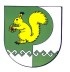 Собрание депутатовмуниципального образования«Шалинское сельское поселение»425 151 Морко район, Кугу Шале ял, Молодежный  урем, 3Телефон-влак: 9-32-65425 151, Моркинский район, дер.Большие Шали ул. Молодежная, 3Телефоны: 9-32-65